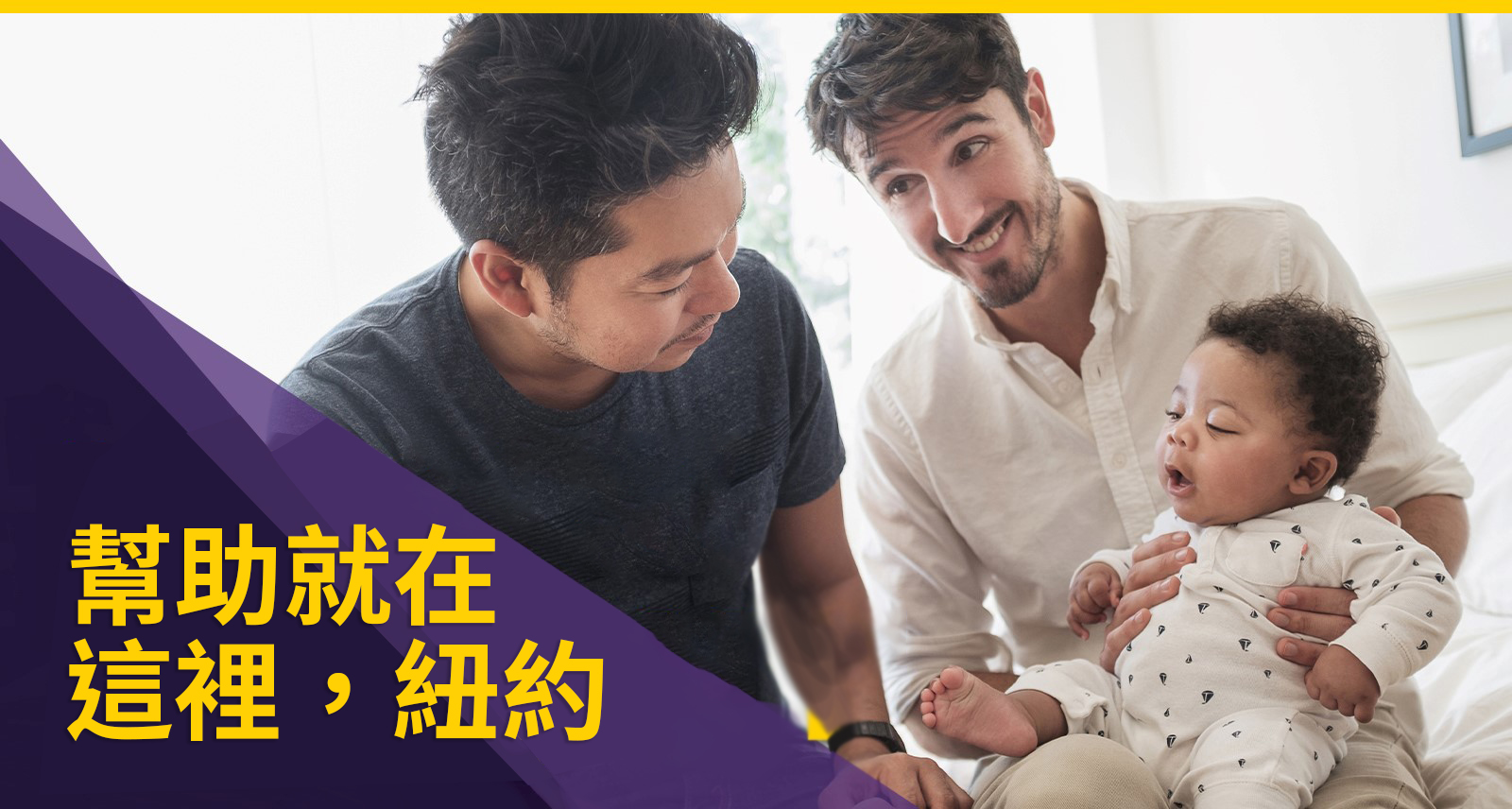 2019 冠狀病毒病真令人受挫。您每天都在想——「我如何才能振作起來呢？」幫助就在這裡。 您可能有資格參加紐約州緊急租金援助計劃緊急租金援助計劃 (Emergency Rental Assistance Program，ERAP) 為因 2019 冠狀病毒病 (COVID-19) 而面臨經濟困難並面臨無家可歸或住房不穩定風險的家庭提供協助。此外，該計劃可以提供臨時租金援助和未付水電費援助。符合條件的居民必須符合以下條件：家庭總收入等於或低於地區收入中位數的 80%，郡和家庭規模不同，地區收入中位數也不同。由於 2019 冠狀病毒病疫情的直接或間接原因，家庭成員獲得了失業救濟金或收入減少、產生了巨額費用或經歷了經濟困難。申請人拖欠其當前住所的逾期租金。這項援助最多可能支付12 個月的逾期租金，在某些情況下，最多支付未來 3 個月的租金。該計劃亦可以支付長達12 個月的電費或煤氣費。請注意，付款將始終直接支付給房東或公用設施提供商。可以透過 nysrenthelp.otda.ny.gov 
線上遞交申請。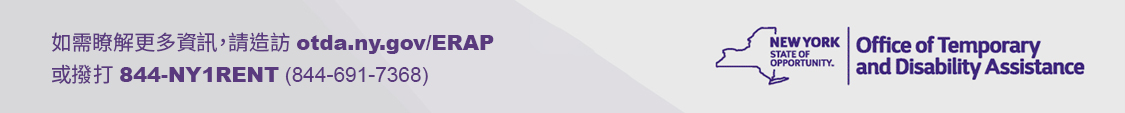 (Rev. 08/21)[Insert logo and contact info here]